MO – Fauna Thermol    Masážní olej    Cílový druh zvířat: koně, psi, kočky, morčata, králíčci.Užití: Masážní olej pro ošetření bolavých kloubů, šlach a svalů. Aplikace: Aplikujte pomocí mírné masáže na postižená, bolavá místa. Upozornění: Po použití preparátu je nezbytně nutné omýt si ruce, aby se účinné látky preparátu nedostaly do očí.Balení: 100 ml, 200 ml, 500 ml, 1000 mlSložení:  Triticum vulgare Germ Oil, Hypericum perforatum Flower Extract, Glycine soja Oil, Canola Oil, Juniperus communis Fruit Oil, Simmondsia chinensis Seed Oil, Butyrospermum parkii Oil, Prunus amygdalus Dulcis Oil, Juglans regia Seed Oil, Rosmarinus officinalis Leaf Oil, Chilli pepper Powder, Piper nigrum Fruit Oil, Cinnamomum camphora Wood Oil, Eugenia caryophyllus Flower Oil, Lecithin, Tocopheryl acetat, Retinyl palmitate, Rosa damascena Flower Oil, Boswellia carterii Oil, Melissa officinalis Leaf OilSkladování: Uchovávejte v chladu! Spotřebujte do: Šarže:Pouze pro zvířata.Před použitím protřepat.Držitel rozhodnutí o schválení:Aromaterapie Fauna s. r. o.Barákova 675CZ – 538 03 Heřmanův Městec www.aromafauna.eu 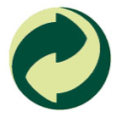 Číslo schválení:  068-14/CVýrobce:1. Aromaterapeutická KH a.s.Kšice 11CZ – 349 01 Stříbro